Planning Case Study / InformationWe have used Corra Funding, learning from The Promise Design School, support from The Promise Scotland Implementation Team and collaborative discussions with a number of different partners across Scotland to support the development of a Participation Network to improve the current collaboration and participatory opportunities for care experienced children and young people and their families and carers to support  Keeping The Promise across Clackmannanshire. The network aims to support how we can better listen, strengthen and connect the voices of care experienced children and young people across all our schools, partners and other networks such as MCR Pathways. In particular, this includes the Oor Clacks Voices group which is continuing to meet with an integrated team of support around them to ensure their voices are influencing The Promise as we progress. Clackmannanshire Council has created strong links with Columba 1400, an organisation providing Values Based Leadership experiences focusing on the values of awareness, focus, creativity, integrity, perseverance, and service. Key members of the team have participated in these experiences and have been inspired and empowered to create the conditions to work creatively to Keep the Promise and continue to support the authority to embrace the principles of empowering communities.The development of the Participation Network has been shaped by the Scottish Approach to Service Design and its four phases (Discover, Define, Develop and Deliver).  A Participation/ Voice Group and Mobilisation Team have been established to ensure accountability for progress and actions across the partnership which ultimately reports into the cross-party Promise Group and the Children’s Services Plan.The work undertaken so far has been focused in the ‘Discover’ and ‘Define’ Phases of the Scottish Approach to Service Design. Key milestones to date include:Hosting of an Adapted Design School Event on 10th December 2021, facilitated by Clackmannanshire Council, The Promise Scotland and the Scottish Government’s Office of the Chief Designer. It was attended by foster carers, kinship carers, young people from Oor Clacks Voices as well as social work staff from Through Care and After Care, Educational Psychology Service staff and the Chief Social Work OfficerEstablishment of a Voice GroupEstablishment of a Mobilisation TeamDevelopment of a Visuals Pack to explain the purpose of the wider Participation Network (see below)Work has begun to establish a process for fair and transparent remuneration in relation to co-design and co-production across the Participation Network Analysis is underway in relation to Clackmannanshire Council’s priorities in terms of the Promise planning with links being made across Service plans including the Children’s Services Plan, the National Improvement Framework Plan and the People Directorate’s Business Plan. A service design tool provided by the Promise Scotland enabled a ‘filter’ to be applied to these actions in terms of what the Participation / Voice Group wanted  to prioritise in terms of ‘value’ and ‘feasibility’, with Language, one of  the The Plan 21-24’s 5 Core Foundations being jointly identified as a key priority for all.  A Corporate Pledge is currently being co-produced  to support the delivery of this work and Each and Every Child Workshop Session(s) are being planned.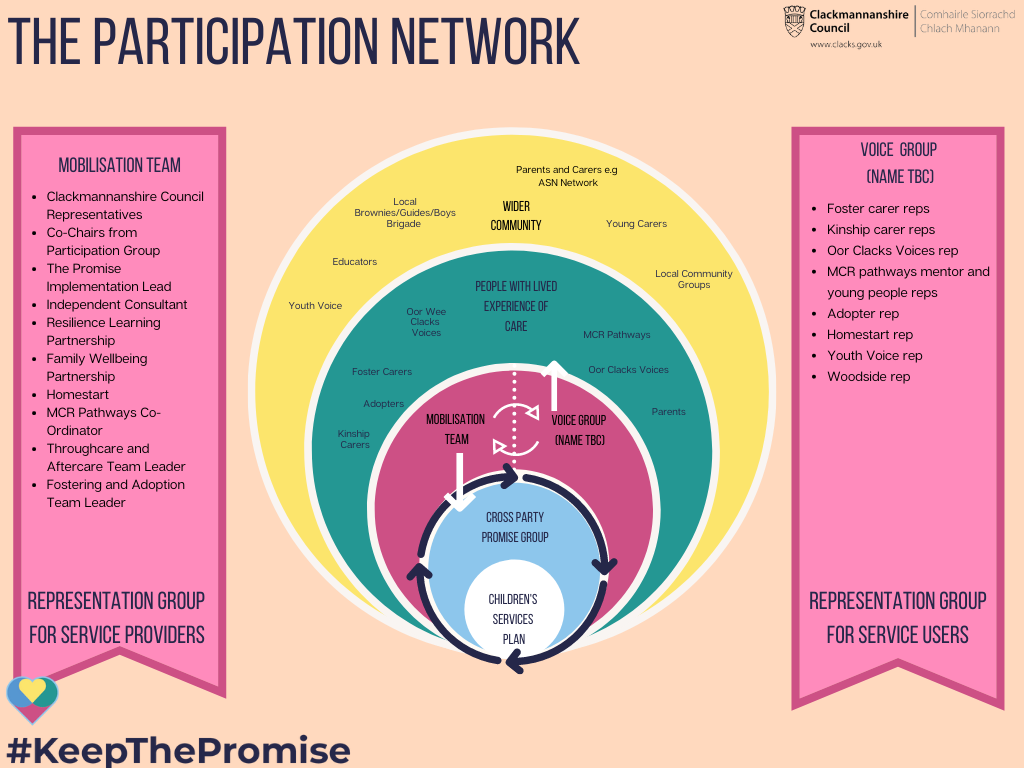 